§1603-117.  Other liens affecting the condominium(a)  A judgment for money against the association, if a lien order is filed with the Register of Deeds of the county where the condominium is located, as provided in Title 14, section 3132, as it or its equivalent may be amended or modified from time to time, is not a lien on the common elements, but is a lien in favor of the judgment lienholder against all of the units in the condominium at the time the judgment was entered.  No other property of a unit owner is subject to the claims of creditors of the association.  [PL 1981, c. 699 (NEW).](b)  Notwithstanding the provisions of subsection (a), if the association has granted a security interest in the common elements to a creditor of the association pursuant to section 1603‑112, the holder of that security interest must exercise its right against the common elements before its judgment lien on any unit may be enforced.  [PL 1981, c. 699 (NEW).](c)  Whether perfected before or after the creation of the condominium, if a lien other than a mortgage, including a judgment lien or lien attributable to work performed or materials supplied before creation of the condominium, becomes effective against 2 or more units, the unit owner of an affected unit may pay to the lienholder the amount of the lien attributable to his unit, and the lienholder, upon receipt of payment, promptly shall deliver a release of the lien covering the unit.  The amount of the payment must be proportionate to the ratio which that unit owner's common expense liability bears to the common expense liabilities of all unit owners whose units are subject to the lien.  After payment, the association may not assess or have a lien against that unit owner's unit for any portion of the common expenses incurred in connection with that lien.  [PL 1981, c. 699 (NEW).](d)  A judgment against the association shall be indexed in the name of the condominium and the association and, if so indexed, is constructive notice of the lien against the units.  [PL 1981, c. 699 (NEW).]SECTION HISTORYPL 1981, c. 699 (NEW). The State of Maine claims a copyright in its codified statutes. If you intend to republish this material, we require that you include the following disclaimer in your publication:All copyrights and other rights to statutory text are reserved by the State of Maine. The text included in this publication reflects changes made through the First Regular and First Special Session of the 131st Maine Legislature and is current through November 1. 2023
                    . The text is subject to change without notice. It is a version that has not been officially certified by the Secretary of State. Refer to the Maine Revised Statutes Annotated and supplements for certified text.
                The Office of the Revisor of Statutes also requests that you send us one copy of any statutory publication you may produce. Our goal is not to restrict publishing activity, but to keep track of who is publishing what, to identify any needless duplication and to preserve the State's copyright rights.PLEASE NOTE: The Revisor's Office cannot perform research for or provide legal advice or interpretation of Maine law to the public. If you need legal assistance, please contact a qualified attorney.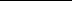 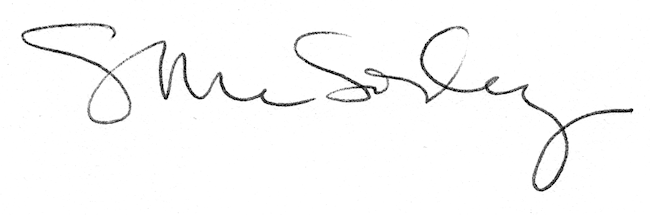 